Дом ученика средњих школа Ниш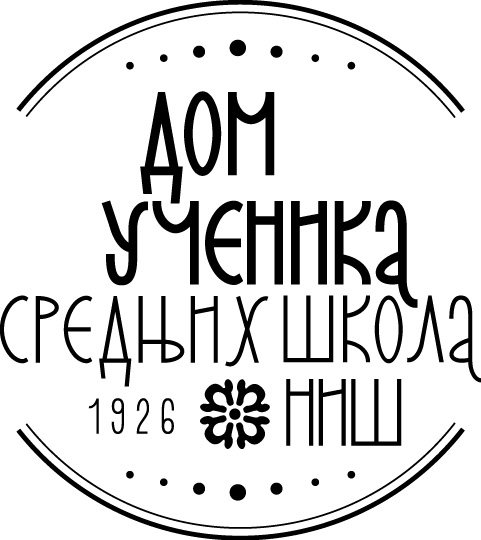 Ниш, Косовке девојке 6ПИБ: 100620992 Мат. бр. 07174845840-574667-11840-574661-29 Тел.:018/ 4-212-051Тел./факс:018/ 4-575-833www.domucenikasrednjihskolanis.rsПИТАЊА И ОДГОВОРИ БР. 1ЗА ЈНР-В 1.3.4./2018 – НАБАВКА РАДОВА – РАДОВИ НА АДАПТИРАЊУ ТАВАНСКИХ ПРОСТОРИЈА УПРАВНЕ ЗГРАДЕ	На основу захтева за појашњењем конкурсне документације достављамо питања потенцијалних понуђача:Питање потенцијалног понуђача број 2368 од 07.12.2018:„U POGLEDU ISPUNJENOSTI DODATNIH USLOVA IZ ČLANA 76. ZAKONA O JAVNIM NABAVKAMA ZA JAVNU NABAVKU JNR-V 1.3.4./2018 RADOVI NA ADAPTIRANJU TAVANSKIH PROSTORIJA UPRAVNE ZGRADE , U POGLEDU KADROVSKOG KAPACITETA STE NAVELI :        DOVOLJAN KADROVSKI KAPACITET NA STRANICI BROJ 8 OD 61 STE STAVILI   - DA PONUĐAČ RASPOLAŽE SA NAJMANJE 8 IZVŠIOCA SA III ILI IV STEPENOM ODGOVARAJUĆE GRAĐEVINSKE STRUČNE SPREME I  - JEDNIM ODGOVORNIM IZVOĐAČEM GRAĐEVINSKIH RADOVA – LICENCA BROJ 401  410.                           PITANJE : DA LI PRILIKOM KONKURISANJA ZA GORE POMENUTU JAVNU NABAVKU MOŽEMO STAVITI LICENCU BROJ 411?“Одговор: Доказивање испуњености додатних услова одређено је у члану 77. ЗЈН. Уколико понуђач самомстално не испуњава тражене услове понуду може да поднесе у складу са чланом 80. и чланом 81. ЗЈН.Наручиоц остаје при свему наведеном у конкурсној документацији, без измена и допуна.У Нишу, 10.12.2018.				Комисија за јавну набавку